На основании приказа министерства образования Оренбургской области №01-21/1516 от 27.08.2018 «Об организации подготовки обучающихся к участию во всероссийской олимпиаде школьников в 2018-2019 учебном году», приказа Управления образования администрации города Бузулука №01-12/428 от 13.08.2018 «Об обеспечении организации и проведения всероссийской олимпиады школьников в 2018-2019 учебном году», в целях подготовки обучающихся, в том числе индивидуальной, к участию в школьном, муниципальном, региональном этапах всероссийской олимпиады школьников, областной олимпиады школьников:п р и к а з ы в а ю:Утвердить План подготовки обучающихся к участию во всероссийской олимпиаде школьников, областной олимпиаде школьников в 2018-2019 учебном году (Приложение 1).Главному специалисту Управления образования Бурангуловой Н.М. обеспечить координацию тьюторского сопровождения одаренных школьников города.Срок: в течение учебного годаУтвердить учителей, ответственных за подготовку обучающихся к участию во всероссийской олимпиаде школьников в 2018-2019 учебном году по каждому общеобразовательному предмету (Приложение 2).Руководителям ОО: Скорректировать индивидуальные образовательные маршруты с учетом мероприятий, включенных в муниципальный План подготовки обучающихся к участию во всероссийской олимпиаде школьников, областной олимпиаде школьников в 2018-2019 учебном году.Срок: до 15 сентября 2018 годаОбеспечить 100% участие обучающихся, заявленных для участия в тьюторской подготовке, совместно с учителями во входном отборочном тестировании, далее – в дистанционных и очных сессиях (по графику министерства образования Оренбургской области).Срок: в течение учебного годаОбеспечить освобождение обучающихся от учебных занятий в дни проведения входного отборочного тестирования, назначить сопровождающих к месту проведения отборочного тестирования и обратно, возложив на них ответственность за жизнь и здоровье школьников.Срок: по графику министерства образованияОренбургской области Организовать выезд обучающихся и их сопровождение к месту проведения занятий  и обратно в соответствии с постановлением Правительства РФ от 23.10.1993 № 1090 и методическими рекомендациями по обеспечению санитарно-эпидемиологического благополучия и безопасности дорожного движения при перевозке организованных групп детей автомобильным транспортом, утвержденными Роспотребнадзором и МВД РФ 21.09.2006, постановлением Правительства РФ от 17.12.2013 № 1177 «Об утверждении Правил организованной перевозки группы детей автобусами», Постановлением Главного государственного санитарного врача РФ от 21.01.2014 №3 «Об утверждении СП 2.5.3157–14 «Санитарно-эпидемиологические требования к перевозке железнодорожным транспортом организованных групп детей».Обеспечить страхование обучающихся на период проведения мероприятия.Разработать график консультирования учителей, ответственных за подготовку школьников к участию во всероссийской олимпиаде школьников в 2018-2019 учебном году по каждому общеобразовательному предмету и предоставить главному специалисту Управления образования Бурангуловой Н.М.Срок: до 15 сентября 2018 годаОсуществлять мониторинг сведений о развитии одаренных школьников в соответствии с приказом Министерства образования и науки Российской Федерации от 24.02.2016 №134 «Об утверждении Перечня подлежащих мониторингу сведений о развитии одаренных детей»Срок: в течение учебного года Продолжить сотрудничество с родителями одаренных школьников, предусмотрев при этом психологическое сопровождение семьи, совместную практическую деятельность ребенка и его родителей, поддержку и их поощрение на уровне школы.Срок: постоянно Предусмотреть меры стимулирования, адресной материальной помощи и поощрения одаренных школьников и их наставников.Срок: постоянноКонтроль за исполнением приказа возложить на заместителя начальника Управления образования М.В. Тимошкину.Начальник Управления образования                                                  Н.А. Севрюковадминистрации города БузулукаПриложение 1к приказу УО от 31.08.2018  № 01-12/462План подготовки обучающихся к участию во всероссийской олимпиаде школьников, областной олимпиаде школьников  в 2018-2019 учебном годуПриложение 2к приказу УО от 31.08.2018  № 01-12/462Список учителей, ответственных за подготовку обучающихся к участию во всероссийской олимпиаде школьников в 2018-2019 учебном году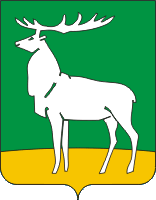 Управление образования администрациигорода БузулукаП Р И К А З31.08.2018 № 01-12/462г. Бузулук Об утверждении муниципального Плана подготовки обучающихся к участию во всероссийской олимпиаде школьников, областной олимпиаде школьников в 2018-2019 учебном годуМероприятияСрокиМесто проведенияОтветственныеОрганизационные мероприятияОрганизационные мероприятияОрганизационные мероприятияОрганизационные мероприятияСоздание и ведение школьного, муниципального банка данных одаренных детейСентябрь 2018  – май 2019УО, ООБурангулова Н.М., главный специалист УО, заместители руководителей  ООПроведение мониторинга участия школьников города в школьном, муниципальном, региональном, заключительном этапах всероссийской олимпиады школьников, школьном, муниципальном, региональном этапах областной олимпиады школьниковВ течение годаУО, ООБурангулова Н.М., главный специалист УО, заместители руководителей ООРазмещение коллекции олимпиадных заданий школьного, муниципального этапов всероссийской олимпиады школьников за текущий год на официальном сайте УОДекабрь 2018официальный сайт УОБурангулова Н.М., главный специалист УО,Тренкина Г.Г., заместитель директора ЦРООрганизация и проведение школьного и муниципального этапов всероссийской олимпиады школьников, организация участия школьников в региональном, заключительном этапахВ течение годаООБурангулова Н.М., главный специалист УО,руководители  ОООрганизация и проведение школьного и муниципального этапов областной олимпиады школьников, организация участия школьников в региональном этапеФевраль - март 2019ООБурангулова Н.М., главный специалист УО,руководители  ООПопуляризация средствами СМИ, сети Интернет победителей и призеров олимпиад, интеллектуальных конкурсов и подготовивших их учителей-наставниковВ течение годаУО, ООСпециалисты УО, руководители ОООрганизация и проведение школьного и муниципального этапа Олимпиады среди учащихся 4-х классов по русскому языку, математике, литературному чтению, окружающему миру, английскому языкуАпрель 2019ОО, МОБУ «НОШ №11»Ковалёва О.М., методист ЦРОПодготовка и проведение мероприятий по чествованию одаренных детей (Новогодний приём у главы города, День Детства).Декабрь 2018, май 2019ООЛесник Е.А. главный специалист УОРазработка методических рекомендаций по организации работы с одаренными детьми с указанием новых форм работы, современных педагогических технологийСентябрь 2018ЦРОУстилко Т.А., директор ЦРОРабота с педагогическими кадрамиРабота с педагогическими кадрамиРабота с педагогическими кадрамиРабота с педагогическими кадрамиПовышение квалификации педагогов, как условие методического поиска и творчества в работе с одарёнными детьми (организация специальной  курсовой подготовки педагогов  по работе с одаренными детьми) В течение годаИПКиППРО ОГПУЦРО, ООГМО педагогов дополнительного образования «Выявление, развитие и поддержка одаренных детей в образовательных организациях города Бузулука»Август 2018ООУстилко Т.А., директор ЦРОФормирование базы электронных  ресурсов в помощь педагогам по подготовке  обучающихся к ВОШ и размещение на официальном сайте Управления образованияСентябрь 2018МКУ «ЦРО»Тренкина Г.Г., заместитель директора ЦРОГородской семинар «Системный подход в организации работы с одаренными детьми» при  участии образовательных организаций дополнительного и общего образованияНоябрь 2018ООУстилко Т.А., директор ЦРОГМО заместителей директора:  опыт работы ШНОЯнварь 2019ООУстилко Т.А., директор ЦРОГородской конкурс дополнительных общеобразовательных общеразвивающих программ для одаренных детейАпрель 2019ЦДТ  «Радуга»Устилко Т.А., директор ЦРО, Гостева О.Ю., директор ЦДТ «Радуга»ГМС: обмен опытом работы ГМО по организации работы с педагогами по подготовке обучающихся  к всероссийской олимпиаде школьников Июнь 2019ООУстилко Т.А., директор ЦРОГМО учителей физики:- «Обобщение опыта при работе с одаренными детьми» (Шишкина Г.А.);- «Особенности в решении олимпиадных задач, алгоритмы, подходы, способы» (Колесникова Е.Ю.)Ноябрь 2018Январь 2019ООТренкина Г.Г., заместитель директора ЦРО, Бурикова В.М., руководитель ГМО учителей физики,Шишкина Г.А., учитель физики МОБУ «ООШ №5»,Колесникова Е.Ю., учитель физики МОАУ «Гимназия №1 имени Романенко Ю.В.»ГМО учителей математики «Эффективные методы и приемы подготовке высокомотивированных обучающихся к результативному участию в олимпиадах разного уровня (обмен опытом работы)»Сентябрь 2018ООТренкина Г.Г., заместитель директора ЦРО, Морозова С.Ю., руководитель ГМО учителей математикиГМО учителей русского языка и литературы «О системе работы по подготовке школьников к олимпиадам в СОШ №№1, 4» Ноябрь 2018ООИневатова Л.В., методист ЦРО, Блохина Т.В., руководитель ГМО учителей русского языка и литературы, руководители ШМО СОШ №№1,4ГМО учителей истории и обществознания:- диагностирование обучающихся на определение уровня их готовности к выполнению заданий олимпиадного уровня по истории, обществознанию, праву;- семинар-практикум для обучающихся и педагогов по выполнению заданий повышенного, олимпиадного уровня;- обучающий семинар по использованию краеведческого материала при подготовке к олимпиадамСентябрь 2018Ноябрь 2018, Январь 2019Декабрь 2018ОООлексенко Т.Т., методист ЦРО, Иванова О.В., руководитель ГМО, учителя истории и обществознания,Бояршина Н.А., преподаватель ОГПУ (по согласованию),Морозов Н.Л., учитель истории и обществознания МОАУ «СОШ №8», Колычев С.В., заместитель директора МБУК г. Бузулука «Бузулукский краеведческий музей»ГМО учителей биологии: мастер-класс «Развитие интереса к предмету «Биология» через все виды урочной и внеурочной деятельности»Ноябрь 2018МОАУ «СОШ №6»Иневатова Л.В., методист ЦРО, Селькова М.А., руководитель ГМО учителей биологии, Шаруда Н.К., учитель биологии МОАУ «СОШ №6»ГМО учителей географии:- круглый стол «Формы работы с одаренными детьми»;- из опыта работы по подготовке детей к олимпиадам (Калашникова И.П., Воробьева Т.Ф.)Ноябрь 2018МОАУ «СОШ №8»Иневатова Л.В., методист ЦРО, Радаева Н.Г., руководитель  ГМО учителей географии, Калашникова И.П., Воробьева Т.Ф., учителя географии МОАУ «СОШ №8»ГМО учителей информатики:- круглый стол «Формы и содержание работы с одаренными детьми по информатике»;- практикум «Индивидуальный образовательный ааршрут по информатике для работы с высокомотивированными обучающимися (форма, содержание, организация работы)»Ноябрь 2018МОАУ «СОШ №10»Тренкина Г.Г., заместитель директора ЦРО, Сундеева Е.А., руководитель ГМО учителей информатикиГМО учителей химии:- диагностирование, составление ИОМ для обучающихся по подготовке к олимпиадам;- обучающий семинар «Решение задач повышенного уровня»Сентябрь 2018Декабрь 2018ООМОАУ «СОШ №10»Олексенко Т.Т., методист ЦРО, Саблина Т.В., руководитель ГМО учителей химии, Махно Ю.П., учитель химии МОАУ «СОШ №10»ГМО учителей иностранного языка: «Активные формы работы с одаренными обучающимися на уроках и во внеурочной деятельности» (из опыта работы Сайгутиной И.А.) Январь 2019МОАУ «СОШ №6»Устилко Т.А., директор ЦРО, Черноусова Т.Н., руководитель ГМО учителей иностранного языка, Сайгутина И.А., учитель английского языка МОАУ «СОШ №6»ГМО учителей технологии: из опыта работы по подготовке школьников к олимпиаде (Меркулова И.В.)Ноябрь 2018МОАУ «СОШ №13»Зобнина С.М., руководитель ГМО учителей технологии, Меркулова И.В., учитель технологии МОАУ «СОШ №13»ГМО учителей ИЗО, музыки – занятия для обучающихся по отдельному графикуОктябрь, ноябрь 2018МОАУ «СОШ №1 имени В.И. Басманова», МОАУ «СОШ №10»Кривощапова Л.В., руководитель ГМО учителей искусстваРабота с обучающимисяРабота с обучающимисяРабота с обучающимисяРабота с обучающимисяОзнакомление обучающихся с Порядком  проведения всероссийской олимпиады школьников, календарем мероприятий школьного и муниципального этапов всероссийской олимпиады школьниковСентябрь 2018ООЗаместители руководителей ОООзнакомление обучающихся с Положением об областной олимпиаде школьников, календарем мероприятий школьного и муниципального, регионального этапов областной  олимпиады школьниковВ течение учебного годаООЗаместители руководителей ООРабота с обучающимися, имеющими достижения в олимпиадах 2017-2018 учебного года по индивидуальным образовательным маршрутамВ течение учебного годаООЗаместители руководителей ОО, педагоги-предметникиУчастие обучающихся в тьюторской подготовке к олимпиаде на базе опорных площадок, утвержденных министерством образования Оренбургской областиВ течение учебного годаОпорные площадки, дистанционноБурангулова Н.М., главный специалист УО, руководители ООУчастие обучающихся в тьюторской подготовке к олимпиаде на базе БГТИВ течение учебного годаБГТИБурангулова Н.М., главный специалист УО, руководители ООРабота очно-заочной школы «Интеллект» по физико-математическому, естественнонаучному, социально-гуманитарному направлениямВ течение учебного годаОЗШ «Интеллект» (на базе ЦДТ «Радуга»)Гостева О.Ю., директор ЦДТ «Радуга»Консультации учителей ОО города, ответственных за подготовку к олимпиадам (по отдельному графику)Октябрь 2018 – май 2019ОО - городские центры по подготовке к олимпиадамБурангулова Н.М., главный специалист УО, руководители, педагоги ООУчастие обучающихся в городских научно-практических конференцияхВ течение учебного годаЦДТ «Радуга», на базе организаций СПО, ВО городаГостева О.Ю., директор ЦДТ «Радуга», заместители руководителей ОООрганизация участия обучающихся в интеллектуальных конкурсах, олимпиадах различного уровня, в т.ч. дистанционныхВ течение учебного годаОО, УДОРуководители ОО, УДООрганизация и проведение предметных недель в ООВ течение учебного годаООРуководители ООРабота с Интернет-ресурсами под руководством учителя (Фоксфорд, Учи.ру, Российская электронная школа, Летово и др.)В течение учебного годаОО, дистанционноЗаместители руководителей, педагоги ООДиагностика склонностей и интересов обучающихся, выделенных в категорию  «одарённые  и дети с повышенной мотивацией к обучению»:- оценка самостоятельности мышления Кеттелла-Ясюковой;- диагностика внимания и скорости переработки информации – тест Тулуз-Пьерона;- диагностика структуры интеллекта тест Амтхауэра (модификация Ясюковой 3-6 классы);- оценка визуального мышления – матрицы Равена (серии A, B, C, D);- оценка дивергентного (творческого) мышления – задачи Гилфорда;- личностный опросник Кеттелла;-тест Торренса, Рензули для выявления творческих способностейВ течениегодаЦДОД (по запросам обучающихся, их родителей (законных представителей), ОО)Терлеева Н.Ю., директор ЦДОД,  педагоги-психологи ЦДОДОрганизация групповых занятий по программам:- «Программа развития творческого мышления»;- «Программа развития креативности одаренных детей».В течениегодаОО (по запросу в ЦДОД)Терлеева Н.Ю., директор ЦДОД, педагоги-психологи ЦДОДИндивидуальные консультацииВ течениегодаЦДОДТерлеева Н.Ю., директор ЦДОД, педагоги-психологи ЦДОДОрганизация тренинговых  занятий по снятию нервно-психического напряжения в период проведения конкурсов, смотров, олимпиадВ течениегодаООПедагоги-психологи ООПроведение индивидуальных сеансов с использованием светоритмического прибора «Интона» для релаксации и психологической помощи, так же реализация обучающих программ «Экватор», «Волна» - для обучения навыкам психофизиологической саморегуляцииВ течениегодаЦДОДТерлеева Н.Ю., директор ЦДОД, педагоги-психологи ЦДОДОрганизация работы лагерей дневного пребывания  лингвистической направленности  В период  школьных каникулООЛесник Е.А., главный специалист УО, Черноусова Т.Н., руководитель ГМООбеспечение функционирования профильных классов в школах городаВ течение годаООРуководители МОАУ «Гимназия №1 имени Романенко Ю.В.», МОАУ «СОШ №6», МОАУ «СОШ №8»Организация работы школьных кружков по математике для обучающихся 5-7 классов во всех ООВ течение годаООРуководители ШМОРабота с родителямиРабота с родителямиРабота с родителямиРабота с родителямиОзнакомление родителей (законных представителей) с Порядком проведения всероссийской олимпиады школьников, сбор согласий на обработку персональных данныхДо 15 сентября 2018ООЗаместители руководителей ООРазработка  рекомендаций по оказанию помощи со стороны родителей одаренным детям и детям с повышенной мотивациейОктябрь 2018ЦДОДТерлеева Н.Ю., директор ЦДОД, педагоги-психологи ЦДОДИндивидуальные консультацииВ течение годаОО,ЦДОДРуководители ОО,Терлеева Н.Ю., директор ЦДОД, педагоги-психологи ЦДОДГрупповая консультация на родительском собрании «Психологические особенности одаренного ребенка и ребенка с высокой мотивацией к обучению»В течение года, по запросу образовательных организацийООРуководители ОО,Терлеева Н.Ю., директор ЦДОД, педагоги-психологи ЦДОДОрганизация встреч с родителями, чьи дети проявляют особые способности в изучении отдельных предметовВ течение годаУО, ООСпециалисты УО, руководители ООПредметООФ.И.О. учителяАнглийский языкМОАУ «СОШ №10»Черноусова Т.Н.АстрономияМОАУ «СОШ №10»Бурикова В.М.ФизикаМОАУ «Гимназия №1 имени Романенко Ю.В.»Колесникова Е.Ю.Биология, экологияМОАУ «СОШ №6»Селькова М.А., Шаруда Н.К.ГеографияМОАУ «СОШ №12»Радаева Н.Г.Информатика и ИКТМОАУ «СОШ №10»Сундеева Е.А.ИскусствоМОАУ «СОШ №10»Кривощапова Л.В.История, экономикаМОАУ «СОШ №13»Иванова О.В.ОбществознаниеМОАУ «СОШ №10», МОАУ «СОШ №3» Пирогов С.И., Барабанова В.П.ПравоМОАУ «Гимназия №1 имени Романенко Ю.В.»Власова И.А.ЛитератураМОАУ «СОШ №8»Блохина Т.В., Вашкинель С.Л.Русский языкМОАУ «СОШ №10»Блохина Т.В., Носкова О.П.МатематикаМОАУ «СОШ №3»Морозова С.И., Корсун И.В.ОБЖМОАУ «СОШ №3»Лещенко Г.А.Технология (девочки)МОАУ «СОШ №10»Зобнина С.М.Технология (мальчики)МОАУ «СОШ №12»Харитонова Н.В.Физическая культураМОАУ «СОШ №12»Рыбкова В.С.ХимияМОАУ «СОШ №8»Саблина Т.В., Мазаева Н.Н.